
PRE-ARRANGED FINAL EXAM REQUEST FORM
If you will be absent during final exams, this form is to be completed and turned into the office by JUNE 3rd. This form is only for early exams. A pre-arranged absence form is also required and should be turned into the attendance office.
Date(s) of absence(s) during finals (check all that apply): 
Semester 2 EARLY Final Exam Schedule:
Teacher agreed upon EARLY Final Exam PlanWork with your teacher(s), filling in the chart below, to arrange for an EARLY final exam time (see chart above) for all dates that you will be absent.  Only completed forms will be accepted.  Please note, you will need to bring identification and check-in at the front of the Lyceum Theater on your testing date(s).
Parents please sign AFTER teacher(s) and student have completed the above EARLY Finals plan. 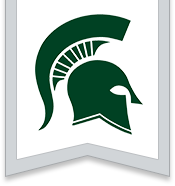 Student Name (Last, First):Grade:Monday, June 24th (1st and 2nd period finals) Tuesday, June 25th  (3rd and 4th period finals) Wednesday, June 26th  (5th and 6th period finals) DATEAM OptionPM OptionMonday (6/17/19)6:30 am – 7:55 am (85 min)2:55 pm – 4:00 pm (65 min) (activity bus available) Tuesday (6/18/19)6:30 am – 7:55 am (85 min)2:55 pm – 4:00 pm (65 min) (activity bus available)Wednesday (6/19/19)8:00 am – 9:30 am (90 min)3:45 pm – 4:50 pm (65 min) (activity bus available)Thursday (6/20/19)6:30 am – 7:55 am (85 min)2:55 pm – 4:00 pm (65 min) (activity bus available)Friday (6/21/19)6:30 am – 7:55 am (85 min)PeriodTeacher Name/ClassAgreed Upon Test Date/AM or PM OptionTeacher Initials123456Parent Signature:Date:Student Signature:Date: